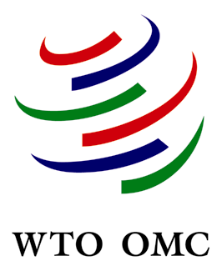 						     Draft programme WTO Workshop for ECOWAS Members on the Agreement on Agriculture and the negotiations16 - 17 September 2021Objectives: Objective 1: Strengthen participants' knowledge of the Agreement on Agriculture Objective 2: Enhance participants' knowledge of the negotiations process Thursday, 16 SeptemberFriday, 17 SeptemberRecommended reading:Agreement series: Agreement on Agriculture (https://www.wto.org/english/res_e/booksp_e/agric_agreement_series_2.pdf)Notification requirements and formats — Documents G/AG/2 and G/AG/2/Add.1Bali Ministerial Decisions on agriculture:General Services - WT/MIN(13)/37 Public Stockholding for Food Security Purposes - WT/MIN(13)/38Tariff Rate Quota Administration - WT/MIN(13)/39Export Competition - WT/MIN(13)/40Cotton - WT/MIN(13)/41Nairobi Ministerial Decisions on agriculture:Special Safeguard Mechanism - Ministerial Decision WT/MIN(15)/43 or WT/L/978 Public Stockholding for Food Security Purposes — Ministerial Decision — WT/MIN(15)/44 or WT/L/979, to be read in conjunction with December 2013 Bali Ministerial Decision — WT/MIN(13)/38 or WT/L/913 and November 2014 General Council Decision — WT/L/939 Export Competition — Ministerial Decision — WT/MIN(15)/45 or WT/L/980 SessionOutlineDelivered by10:00 - 10:30(CET)Introduction to the Agreement on Agriculture and the negotiations process (10 min for Q&A)Irina ChicuEconomic Affairs Officer, AGCD10:30 – 11:10(CET)Market Access – current provisions and negotiating issues (including the Special Safeguard Mechanism (10 min for Q&A)Irina Chicu11:10 – 12:00(CET)Domestic Support – current provisions (10 min for Q&A)Irina Chicu10:00 – 10:30(CET)Domestic Support (continuation of current provisions as necessary and negotiating issues including Public Stockholding for food security purposes) (10 min for Q&A)Irina Chicu10:30- 11:30(CET)Export Competition, Export Restrictions – current provisions and negotiating issues (10 min for Q&A)Irina Chicu11:30 – 12:00(CET)The Regular Committee on Agriculture, the notification requirements and the Ag-IMS database (10 min for Q&A)Irina Chicu